ZAŁĄCZNIK NR 1 DO DEKLARACJI ANKIETA DOTYCZĄCA DANYCH O BUDYNKU NIEZBĘDNYCH 
DO REALIZACJI PROJEKTU W ZAKRESIE ZAKUPU I MONTAŻU KOLEKTORÓW SŁONECZNYCHPowyższa ankieta ma charakter wyłącznie sondażowy i nie stanowi gwarancji otrzymania dofinansowania.Oświadczam, że:Wyrażam zgodę na przetwarzanie moich danych osobowych na cele związane z projektem zgodnie z przepisami ustawy z dnia 29 sierpnia 1997r. o ochronie danych  osobowych (tekst jednolity: Dz. U. z 2002 r. Nr 101, poz. 926 ze zm.)Wyrażam zgodę na sprawdzenie przez osobę wyznaczoną przez Gminę Niemce możliwości technicznych montażu kolektorów słonecznych na budynku/posesji wskazanej przeze mnie w deklaracjiZapoznałem się z treścią Regulaminem naboru wniosków w ramach projektów z zakresu odnawialnych źródeł energii planowanych do realizacji przez Gminę Niemce 
w latach 2016 –2018 i nie wnoszę zastrzeżeń do jego treści.……………………………………………….                                                                                   				 (Data i podpis)DANE O OBIEKCIE, NA KTÓRYM BĘDZIE ZAINSTALOWANY KOLEKTOR1. Budynek, na którym ma zostać zainstalowany kolektor, jest własnością (zgodnie z Aktem własności ziemi, Księgą Wieczystą, Postanowieniem Sądu): …………………………………………………………………………………………..……...2. Numer ewidencyjny działki: ………………….3. Liczba osób: zamieszkałych w budynku …….., zameldowanych w budynku ……....4. Rodzaj budynku (zaznaczyć właściwe):wolnostojącybliźniakzabudowa szeregowa5. Rok budowy: ……………6. Powierzchnia ogrzewanego budynku: ………………. m27. Rodzaj pokrycia dachu (zaznaczyć właściwe):blachadachówkablacho- dachówkainne ………………8. Czy w najbliższym czasie planowana jest wymiana pokrycia dachowego?Tak (na jakie?) ……………………….Nie9. Rodzaj dachu (zaznaczyć właściwe):płaskijednospadowydwuspadowyzłożony z wielu połaci10. Połać dachu (jej główna, najlepiej nasłoneczniona część) jest skierowana w kierunku:południowym                                                 północnymwschodnimzachodnim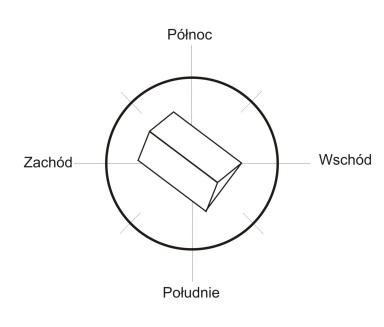 południowo- wschodnimpołudniowo- zachodnimpółnocno- wschodnimpółnocno- zachodnimKąt nachylenia dachu: …………………..º11. Sugerowany sposób montażu kolektora, proszę zaznaczyć właściwe:  a)                              b)                          c)                              d)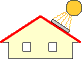 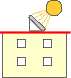 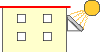 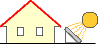 12. Proponowana lokalizacja montażu zbiornika ciepłej wody:pomieszczenie kotłownipoddaszepiwnicainne- jakie: ………………….ZAPOTRZEBOWANIE NA CIEPŁĄ WODĘ I ŹRÓDŁA OGRZEWANIA BUDYNKU13. Średniodobowe zużycie ciepłej wody użytkowej w gospodarstwie domowym: ….. l/d; miesięcznie ………. m314. Pojemność zbiornika na ciepłą wodę- obecnie (zaznaczyć): tak, pojemność ……… l.nie15. W jaki sposób podgrzewana jest woda w budynku:centralnie (w kotle)przepływowy ogrzewacz wodyinne- jakie ……………………16. Jakie systemy grzewcze są obecnie zainstalowane w budynku:kotłownia olejowakotłownia węglowakotłownia na drewnoenergia elektryczna